St. Patrick Parish Faith Formation Ministry140 Church St.Portland, MI  48875517-647-6505 Ext. 419MondayNightFaithFormationSeptember 2022Month of Seven Sorrows of MarySeptember is traditionally dedicated to the Seven Sorrows (or Dolours) of Mary, and the Feast of Our Lady of Sorrows falls in September. The Sorrows are the Prophecy of Simeon, the flight into Egypt, the loss of the Holy Child at Jerusalem for three days, meeting Jesus on his way to calvary, standing at the foot of the Cross, Jesus being taken from the Cross, and burial of Christ. This month I challenge the students to bring in something the represents any of the Seven Sorrows. Any student that participates will be rewarded.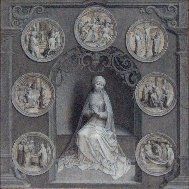 Right Judgement“One’s ability to make good decisions and follow the Ten Commandments.” Parents are to teach and challenge their children this throughout the month. However you choose to reward them for practicing this is up to you. If you can “catch them in the act” displaying this or a Catechist “catches in the act” in class, they will be rewarded.Service Project for SeptemberThis month’s service project will be for students to do something nice for a friend. Being back in school and seeing friends is a great feeling. Send your friend a card or flowers, give them their favorite drink or candy, help them with homework, take them for ice cream, etc. Bring in a picture of you and your friend and you both will be rewarded with free Slushie cards.  A new year brings  a lot more Slushie cards. 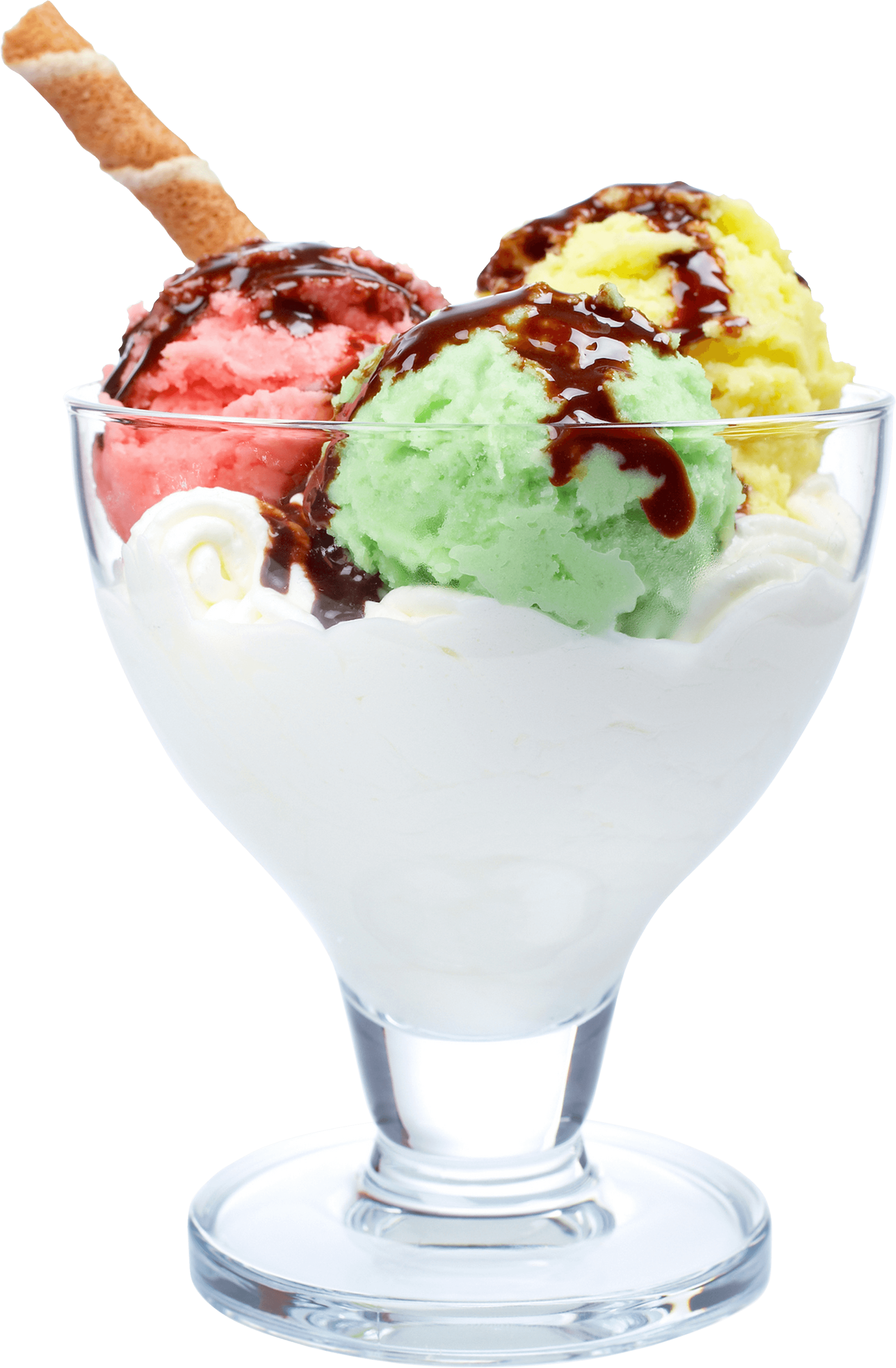 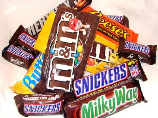 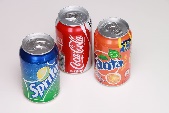 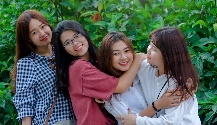 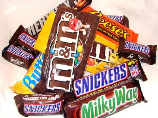 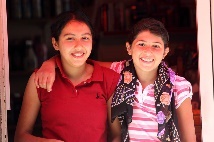 Faith Formation ClassesAs most of you are aware, classes will be conducted in person this year. We will meet on Monday evenings in St. Patrick classrooms 6:30-8:00pm. Registration forms are available on the children’s webpage, in the back of the church, and at the office. Forms and tuition fees are due by September 1st. Throughout the year you will receive these newsletters and other information regarding family gatherings, service projects, Masses, and other meetings we may need to schedule. First night of classes is Monday, September 19th.Faith Formation Open HouseThis will take place on Tuesday, September 13th beginning with Mass at 6:00pm. After Mass Catechists will be in their classrooms to meet and ask any questions you may have. Grades DK-5 will be located on the first floor. Grades 6-8 will be located on the second floor. All rooms will be labeled and will have a list of student’s names posted. Calendars, medical release forms, and other information will be available for pick up.“Give peace, O Lord, to those who wait for you, that your prophets be found true. Hear the prayers of your servant, and of your people Israel.”                                                                                (Sirach 36:18)Sacramental InformationFor the Sacramental grades (2nd/8th), there are different programs that will provide this formation. Each program will begin later in the year. There is no extra cost for these programs. The second graders will use the online “Signs of Grace” program. This program has two parts to it; “You Are Forgiven” (Reconciliation) and “You Are Loved” (Communion). “You Are Forgiven” will begin in October, “You Are Loved” will begin next year (2023). Students will receive their First Reconciliation in early 2023. Students will receive their First Communion in the spring of 2023. The eighth graders will use the online “Chosen” program. This program will begin in early 2023 as well. Students will receive Confirmation in the spring of 2023. There are outlines for each program to help keep students on track. More information will come in plenty of time for you to prepare. September Birthdays to Celebrate                                     3rd- Kayla Weber                                                                     17th- Jenna Pluff                                     9th- Alaina Simon                                                                    23rd -Blake Weber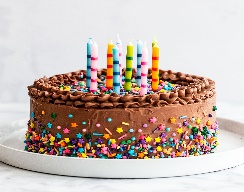                                    11th- Sawyer Rockey                                                                25th -Arlo Brown                                   11th- Evan Keilen                                                                      29th -Carson Simon                                   11th- Cassie Detzler                                                                                                     11th- Drew Swanson                                                                